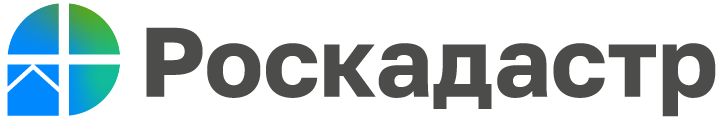 Кадастровая палата Волгограда разъяснила изменения в порядке получения сведений из реестра недвижимости с 1 января 2023 годаКадастровая палата по Волгоградской области рассказывает об изменениях в законодательстве, согласно которым с 1 января 2023 года запрос сведений из Единого государственного реестра недвижимости (ЕГРН) в рамках межведомственного взаимодействия будет осуществляться в электронной форме.В соответствии с внесенными изменениями*, сведения из ЕГРН органы государственной власти и местного самоуправления, страховые организации и т.д. будут запрашивать и получать только в электронной форме. Запросы для получения сведений должны быть составлены в форме электронных документов и подписаны усиленной квалифицированной электронной подписью.Особое внимание обращаем на заполнение форм запросов: представленные не по установленной форме запросы будут считаться неполученным и соответственно не будут рассмотрены, о чем заявителя уведомят в течение трех рабочих дней.При этом в порядке оперативно-розыскной деятельности правоохранительные и другие органы по запросу могут получить копии правоустанавливающих и иных документов, содержащихся в реестровых делах в форме документов на бумажном носителе или электронных документов с использованием информационно-телекоммуникационной сети "Интернет" либо иных технических средств связи, в том числе с использованием единой системы межведомственного электронного взаимодействия.«Созданные электронные документы в обязательном порядке заверяются усиленной квалифицированной электронной подписью, что обеспечивает их юридическую значимость, в том числе, при предоставлении сведений из ЕГРН в виде копий документов. Для хранения оцифрованных архивных документов создана информационная система, которая обеспечивает высокую степень сохранности электронных документов и позволяет оперативно использовать любой документ», – отмечает заместитель директора Кадастровой палаты по Волгоградской области Игорь Ким.*часть 4 статьи 18 Федерального закона от 30.04.2022 № 120-ФЗ «О внесении изменений в Федеральный закон «О государственной регистрации недвижимости» и отдельные законодательные акты Российской Федерации»С уважением, Голикова Евгения Валерьевна, специалист по взаимодействию со СМИ Роскадастра по Волгоградской областиTel: 8 (8442) 60-24-40 (2307)e-mail: ekz_34@mail.ruМы ВКонтакте, Одноклассники, Телеграм